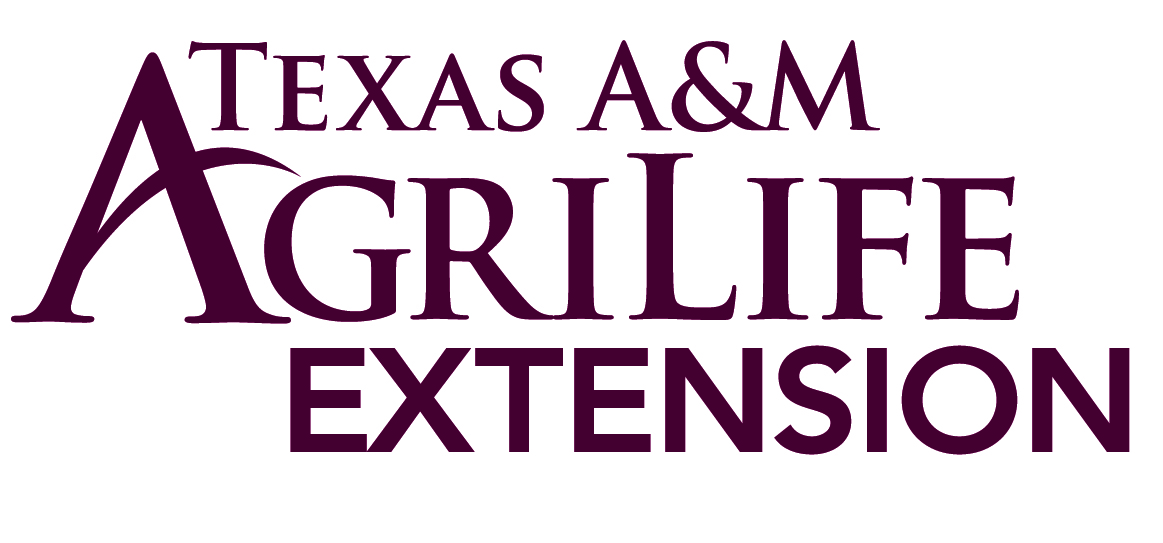 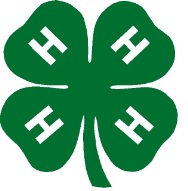                Sutton County 4-H Scholarship Application(Type all information requested)Full Name   	Email Address   Mailing Address   Date of Birth (Mo/Day/Yr)  	SS#   Telephone Number (Home)  	(Cell)   Name(s) of Parents / Guardians   College / University / Technical School you plan to attend   Have you been accepted?   Yes  No    If Yes, attach letter of acceptanceGPA   Degree / Academic Major(s) you plan to pursue   4-H ACTIVITIES (Attach additional pages if necessary)List projects in which you have been involved. Provide an example of learning experiences / activities from each project listed. List any 4-H elected / appointed positions you have held.List any 4-H leadership activities you have been involved in. NON-4-H EXTRACURRICULAR, PERSONAL, AND VOLUNTEER ACTIVITIESList all community involvement. Leadership activities, and hobbies. Include events and / or major accomplishments.PERSONAL ESSAY (Attach additional pages if necessary)Include an essay (250 word minimum) telling us why you deserve this scholarship. It will demonstrate your ability to organize your thoughts and express yourself. This essay will help us know you better as a person and student. Extension programs serve people of all ages regardless of socioeconomic level, race, color, sex, religion, disability, or national origin.The Texas A&M University System, U.S. Department of Agriculture, and the County Commissioners Court of Texas CooperatingQUALIFICATIONS FOR 4-H SCHOLARSHIPMust submit a completed application to the Extension Office by due date. All required materials must be included.Must be currently enrolled as a member of the Sutton County 4-H Club.Must be an active 4-H member your junior and senior year in the Sutton County 4-H Club and have attended 4 club meetings per year.Must have been a member of 4-H a minimum of 5 years.                                                    (including your junior and senior year)Must submit proof of acceptance at the educational institution of choice.                          (jr. college, university, vocational school)Must be a candidate for graduation from Sonora High School in the spring of the current year, and provide a copy of an official school transcript.Must have been involved in at least 2 projects within your 4-H career.Must have been involved within a minimum of 2 community service projects per year of Club membership. Of those, at least 1 must be a 4-H community service project annually. A completed service form must be turned in for non-4-H service projects.Must have been involved in leadership activities. (i.e. elected position, judging team, county/district/state/national competition, community service, leadership labs, state and/or national congress, record book competition) Must interview with the Scholarship Committee.Scholarship must be used for college expenditures (dormitory/apartment, books, tuition, etc.)Funds will be made payable to the institution. Students are to provide the Extension Office with the college’s scholarship donor forms or contact information for the college’s Financial Aid Office.      Extension programs serve people of all ages regardless of socioeconomic level, race, color, sex, religion, disability, or national origin.The Texas A&M University System, U.S. Department of Agriculture, and the County Commissioners Court of Texas Cooperating